Встреча с представителем ОБУЗ Ивановского областного наркологического диспансера Клягиной Т. Г. со студентами ЭМФ 27.04.2021, в 11-40, ауд. А-218. Тема встречи "О вреде наркотических и психотропных средств". Продолжительность встречи 40 минут. Присутствовали студенты гр. 2-31, 36, 33. Всего присутствовало на встрече 27 студентов.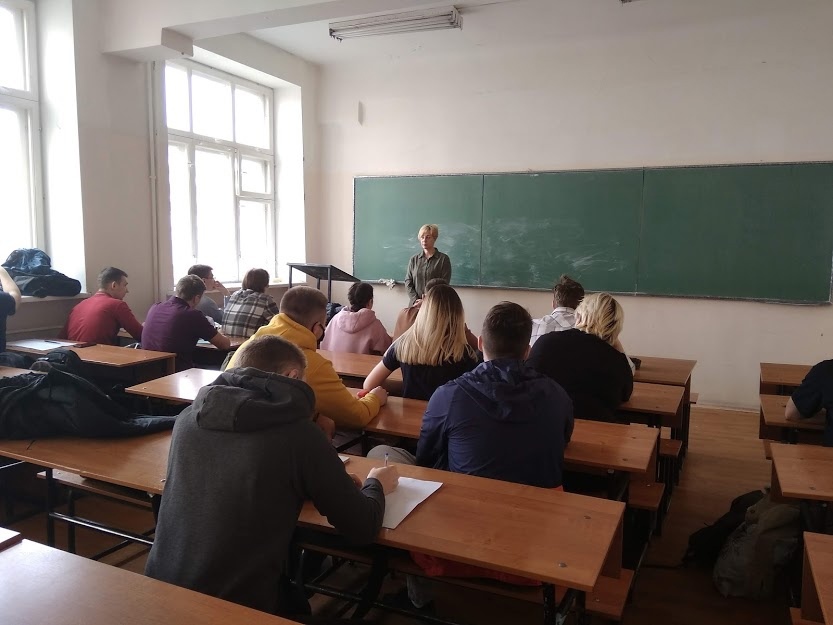 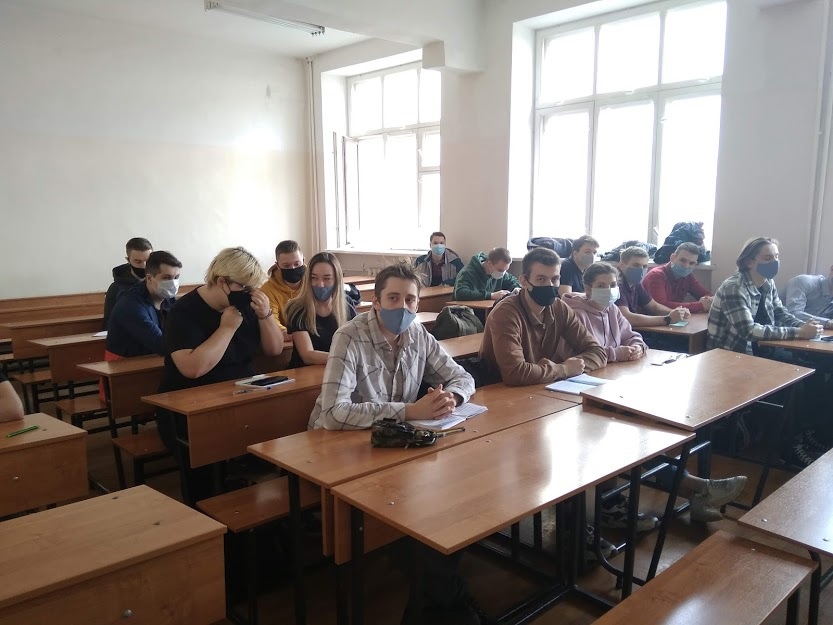 